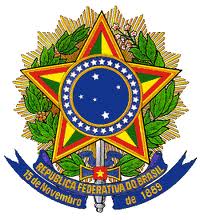 UNIVERSIDADE FEDERAL DE RONDÔNIANÚCLEO DE CIÊNCIAS HUMANASANEXO IVFICHA DE AVALIAÇÃO DA PROVA DE TÍTULOSEDITAL N°003/NCH/UNIR/2019OBS: Conversão do total de pontos da Prova de Títulos em nota final da prova de títulos:A banca atribuirá nota final da prova de títulos (NFPT) dos candidatos que serão calculadas a partir da seguinte fórmula:NFPT = 37,5 + 62,5 * (PO) / NMem que: PO é o total de pontos obtidos pelo candidato e NM é o total de pontos do candidato que obteve nota máxima. Caso a divisão não seja inteira e a primeira casa decimal for maior ou igual 5 (cinco) arredonda-se por acréscimo, caso contrario, mantêm-se o valor inteiro.______________________ de ___________de _______.______________________________                          _______________________                 Examinador 1                                                             Assinatura______________________________                          _______________________                 Examinador 2                                                             Assinatura______________________________                          _______________________                 Examinador 3                                                             AssinaturaQUADRO DE ATRIBUIÇÃO DE PONTOS PARA PROVA DE TÍTULOQUADRO DE ATRIBUIÇÃO DE PONTOS PARA PROVA DE TÍTULOQUADRO DE ATRIBUIÇÃO DE PONTOS PARA PROVA DE TÍTULOQUADRO DE ATRIBUIÇÃO DE PONTOS PARA PROVA DE TÍTULOQUADRO DE ATRIBUIÇÃO DE PONTOS PARA PROVA DE TÍTULOQUADRO DE ATRIBUIÇÃO DE PONTOS PARA PROVA DE TÍTULOCandidato:Candidato:Candidato:Candidato:Candidato:Candidato:Área/sub-áreaÁrea/sub-áreaÁrea/sub-áreaÁrea/sub-áreaÁrea/sub-áreaÁrea/sub-áreaItemTítulosValor (por item)Pontuação(Máxima por item)Pontuação atribuída pela bancaPontuação atribuída pela banca01Título de Doutor na área(diploma devidamente registrado).101002Título de Mestre na área (diploma devidamente registrado).8803Título de Doutor em qualquer outra área(diploma devidamente registrado).5504Título de Mestre em qualquer outra área (diploma devidamente registrado).4405Certificado  de  conclusão  de  curso  de  especialização,  na  área  de  formação, com carga horária mínima de 360 horas3306Exercício  de  atividade  profissional  de  nível  superior,  na  Administração  Pública  ou  Privada,  em  empregos/cargos  especializados  na  área  de  formação. Valor por ano, sem sobreposição de tempo.0,82,407Exercício  de  magistério  em  curso  de  ensino  superior  na  área  de  formação. Valor por ano, sem sobreposição de tempo1508Exercício  de  atividade  profissional  de  nível  superior,  de  assessorias  e  projetos na área. Valor por ano, sem sobreposição de tempo.0,52,309Exercício de Cargos de Direção Superior em atividades de administração  acadêmica  em  Instituição  de  Ensino  Superior,  por  cargo  e  no  mínimo  doze meses.0,4-10Exercício  de  Cargos/funções  de  Coordenação  de  Curso,  Chefia  de  Departamento  ou  equivalente  em  Instituição  de  Ensino  Superior,  por cargo e no mínimo doze meses0,2-11Coordenação/Presidência  de  Comissões  Permanentes  (ex.:  Comissão  Própria  de  Avaliação  (CPA’s)),  e/ou  Comissões  de  Concurso  Público  de  Instituição de Ensino Superior, por Comissão0,2-12Aprovação  em  concurso  público  na  área  de  formação. Valor  por  aprovação.1,252,513Publicação  de  livro  didático/técnico  ou  de  interesse  para  a  área,  de  autoria exclusiva do candidato. Nos últimos cinco anos, incluindo 2013.1,6-14Publicação  de  livro  didático/técnico  ou  de  interesse  para  a  área,  em  coautoria. Nos últimos cinco anos, incluindo 2013.0,8-15Publicação de capítulo de livro  didático/técnico ou de interesse para a  área,  de  autoria  exclusiva  do  candidato.  Nos  últimos  cinco  anos,  incluindo 2013.0,6-16Experiência  em  administração  acadêmica,  pesquisa  e/ou  extensão  universitária. Valor por ano, sem sobreposição de tempo0,52,517Orientações  concluídas  de  monografias  de  conclusão de  curso  de  graduação. Valor por orientação.0,21,018Orientações  concluídas  de  monografias  de  conclusão de  curso  de  pós-graduação lato sensu.  Nos últimos cinco anos, incluindo 2013. Valor por  orientação.0,7-19Orientações concluídas de dissertações de mestrado. Nos últimos cinco  anos, incluindo 2013. Valor por orientação.1,2-20Orientações concluídas de teses de doutorado. Nos últimos cinco anos,  incluindo 2013. Valor por orientação.1,8-21Artigos  publicados  em  periódicos  científicos  especializados  com  corpo  editorial Conceito A1 (QUALIS). Nos últimos cinco anos, incluindo 2013.4,0-22Artigos  publicados  em  periódicos  científicos  especializados  com  corpo  editorial Conceito A2 (QUALIS). Nos últimos cinco anos, incluindo 2013.3,5-23Artigos  publicados  em  periódicos  científicos  especializados  com  corpo  editorial Conceito B1 (QUALIS). Nos últimos cinco anos, incluindo 20132,5-24Artigos  publicados  em  periódicos  científicos  especializados  com  corpo  editorial Conceito B2 (QUALIS). Nos últimos cinco anos, incluindo 2013.2,0-25Artigos  publicados  em  periódicos  científicos  especializados  com  corpo  editorial Conceito B3 (QUALIS). Nos últimos cinco anos, incluindo 2013.1,5-26Artigos  publicados  em  periódicos  científicos  especializados  com  corpo  editorial Conceito B4 (QUALIS). Nos últimos cinco anos, incluindo 2013.1,0-27Artigos  publicados  em  periódicos  científicos  especializados  com  corpo  editorial Conceito B5 (QUALIS). Nos últimos cinco anos, incluindo 20130,5-28Trabalhos  completos  publicados  em  anais  de  eventos internacionais  (mais de seis páginas). Nos últimos cinco anos, incluindo 20130,7-29Trabalhos completos publicados em anais de eventos nacionais (mais de seis páginas). Nos últimos cinco anos, incluindo 2013.0,6-30Resumos  expandidos  publicados  em  anais  de  eventos  internacionais. Nos últimos cinco anos, incluindo 20130,5-31Resumos  publicados  em  anais  de  eventos  internacionais.  Nos  últimos cinco anos, incluindo 2013.0,4-32Resumos  expandidos  publicados  em  anais  de  eventos  nacionais.  Nos últimos cinco anos, incluindo 2013.0,4-33Resumos publicados em anais de eventos nacionais.  Nos últimos cinco anos, incluindo 2013.0,2-34Organização  e  editoração  de  livros  e  periódicos,  com  corpo  editorial. Nos últimos cinco anos, incluindo 2013.0,435Confecção de mapas, cartas geográficas e maquetes.0,30,636Participação em bancas examinadoras de doutorado.0,84,037Participação em bancas examinadoras de qualificação de doutorado.0,42,038Participação em banca examinadora de mestrado0,42,039Participação em bancas examinadoras de qualificação de mestrado0,21,040Participação em bancas examinadoras de graduação, aperfeiçoamento, especialização.0,11,041Participação em banca examinadora de concurso público.0,42,042Bolsa de produtividade em pesquisa – CNPq, valor por ano. Nos últimos cinco anos, incluindo 2013.1,5-43Tradução de livro na área.0,61,244Tradução de capítulo de livro ou artigo na área.0,30,645Organização de evento científico.0,61,846Coordenação  ou  vice  coordenação  em  evento  de  ensino,  pesquisa  e extensão  com  financiamento  de  instituições  de  fomento  ou  convenio (MEC, CAPES, Secretarias Estaduais e Municipais de Educação0,61,847Parecer em artigo científico, ou parecerista ad hoc de revista científica na área.0,33,048Editor de Revista com QUALIS na área. Valor por revista.0,44,049Conferência, palestra, mesa-redonda em evento científico nacional.0,21,050Coordenação de simpósio, mesa-redonda nacional. 0,20,251Coordenação de simpósio, mesa-redonda internacional. 0,42,252Projetos de ensino, pesquisa e/ou extensão aprovados em Instituição de Fomento. Nos últimos cinco anos, incluindo 2013.0,6-53Relatório final de projeto de pesquisa na área aprovado em Instituição de Fomento. Nos últimos cinco anos, incluindo 2013.0,3-54Orientações  concluídas  e  aprovadas:  Iniciação  Científica (PIBIC/PIVIC/CNPq-balcão/PET) pontos por aluno e por ano. Nos últimos cinco anos, incluindo 2013.0,4-55Outro tipo de produção artística ou acadêmica.0,310,556Outras atividades profissionais.0,30,9Total de Pontos da Prova de TítulosTotal de Pontos da Prova de TítulosTotal de Pontos da Prova de TítulosTotal de Pontos da Prova de Títulos